Esencia de Chiapas3 días / 2 nochesSalidas los viernes hasta el 15 de diciembre de 2021.Mínimo dos personas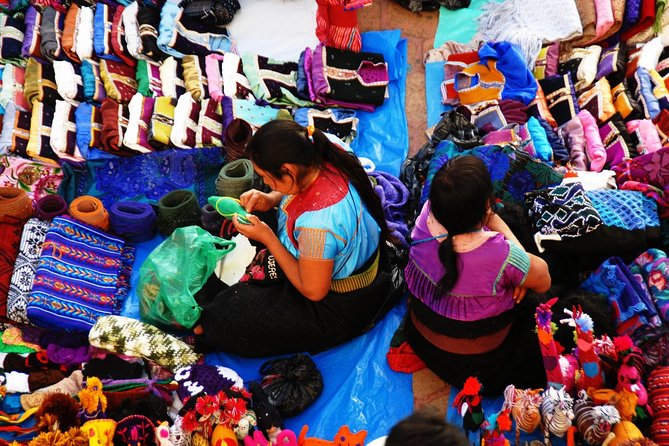 Día 01. Tuxtla Gutiérrez- Cañón del Sumidero – San Cristóbal de las CasasRecepción en el aeropuerto  de Tuxtla Gutiérrez  y traslado al embarcadero del rio Grijalva para navegar y observar la maravilla geológica que le da nombre al Cañón del Sumidero,  observaremos diversidad de flora y fauna. Al terminar, nos trasladaremos a la Ciudad Colonial de San Cristóbal de Las Casas (2300 MSNM), fundada en 1528 por el capitán Diego de Mazariegos, y declarada Patrimonio Cultural de la Humanidad.  A la llegada, registro en el hotel elegido y resto del día libre. AlojamientoDía 2. San Cristóbal – Taller de alfarería – Taller café espresso  – San CristóbalDesayuno. Hoy saldremos a las 08:00 AM para visitar Amatenango del Valle localizado a 20 minutos de la ciudad de San Cristóbal, es una comunidad pintoresca que va desde la vestimenta típica de sus mujeres  con faldas de color azul, falda roja, huipil blanco bordado en rojo y amarillo, hasta las maravillosas creaciones de alfarería como jaguares, palomas, ollas, tazones, maceteros, entre otros. Llegaremos a un taller donde se fabrican estas preciosas piezas, los expertos nos darán una explicación de los procesos del barro, creación de las piezas, bruñido (corrección de imperfecciones), quemado y pintado. Al finalizar tendrán la oportunidad de escoger una pieza entre olla, tazón o macetera chica para que sea decorado por ustedes con pintura y lo lleven de recuerdo. Al medio día regreso a San Cristóbal.Por la tarde tendrán la oportunidad de conocer el proceso de elaboración de café espresso de la mano de un barista experto, los tiempos, la temperatura y el protocolo de elaboración, así como despejar dudas y corregir errores que comúnmente se tienen, al término de la explicación obtendrán un espresso para degustar. Regreso al hotel. Alojamiento.Día 3. San Cristóbal – Excursión a caballo a San Juan Chamula –Zinacantan – Tuxtla Gutiérrez.Desayuno. A las 7:30 AM, salida en transporte a las cabellerizas, a las afueras de la ciudad, donde comenzara la excursión a caballo (1hrs. y 30 minutos aproximadamente), hacia la comunidad indígena de San Juan Chamula, durante el trayecto se podrá admirar la vida rural de San Cristóbal y las comunidades que lo rodean, a la llegada a San Juan Chamula, el guía les explicara la fusión de las tradiciones contemporáneas y las características ancestrales mayas que identifican a este lugar, tiempo libre para descansar o hacer compras. Continuaremos en transporte de motor hacia la comunidad de Zinacantan, en donde visitaremos la iglesia  y la casa de una cooperativa familiar, seremos recibidos con una bebida regional y observaremos como las mujeres trabajan el Telar de cintura de épocas pre-colombinas.  Después de admirar las muestras de lo que ellas producen, tendremos la posibilidad  de pasar a su cocina, donde si tenemos suerte, nos invitarán a probar tortillas hechas a mano.  Al terminar se realizara el traslado al aeropuerto de Tuxtla Gutiérrez y…Fin de nuestros serviciosIncluye: 2 Noches de alojamiento en San CristóbalDesayunos tipo americano Transportación terrestre en vehículos  con aire acondicionado.Chofer – guía (en español) todo el recorridoTour en lancha en el Cañón del Sumidero (Lancha Compartida)Pieza de alfarería1 taza de café espressoExcursión a caballoAsistencia de viajeIVANo Incluye: Suplementos por llegadas o salidas fuera de horarioPropinas a Guías y ChoferesVuelosNotas:* La llegada a Tuxtla Gutiérrez debe ser antes de las 13:00 hrs.* La salida de Tuxtla Gutiérrez debe ser después de las 17:00 hrs.* Edad mínima para participar en esta excursión: 08 años* Se recomienda llevar ropa cómoda y abrigadora, gorra, lentes de sol y protector solar* Mujeres embarazadas, no podrán realizar actividades que conlleven velocidad al aire libre (por      ejemplo, visitas en lancha)* Las habitaciones dobles y triples son reservadas con 2 camas matrimoniales.Políticas de cancelación o cambios15 Días naturales antes de la llegada 60 % del total pagado14 a 3 días naturales antes de la llegada 80% del total pagado2 a 0 días naturales antes de la llegada de los pasajeros 100% de cargo del total pagadoPRECIO POR PERSONA EN PESOS MEXICANOS CON IVA INCLUIDOPRECIO POR PERSONA EN PESOS MEXICANOS CON IVA INCLUIDOPRECIO POR PERSONA EN PESOS MEXICANOS CON IVA INCLUIDOPRECIO POR PERSONA EN PESOS MEXICANOS CON IVA INCLUIDOPRECIO POR PERSONA EN PESOS MEXICANOS CON IVA INCLUIDOVIGENTES AL 15 DE DICIEMBRE DE 2021VIGENTES AL 15 DE DICIEMBRE DE 2021VIGENTES AL 15 DE DICIEMBRE DE 2021VIGENTES AL 15 DE DICIEMBRE DE 2021VIGENTES AL 15 DE DICIEMBRE DE 2021CATEGORIADOBLETRIPLESENCILLAMENOR4*9,0708,51010,3154,990CONSULTAR SUPLEMENTO PARA SALIDAS DE SEMANA SANTA Y VERANO (del 10 de julio al 10 de agosto)CONSULTAR SUPLEMENTO PARA SALIDAS DE SEMANA SANTA Y VERANO (del 10 de julio al 10 de agosto)CONSULTAR SUPLEMENTO PARA SALIDAS DE SEMANA SANTA Y VERANO (del 10 de julio al 10 de agosto)CONSULTAR SUPLEMENTO PARA SALIDAS DE SEMANA SANTA Y VERANO (del 10 de julio al 10 de agosto)CONSULTAR SUPLEMENTO PARA SALIDAS DE SEMANA SANTA Y VERANO (del 10 de julio al 10 de agosto)MENORES: DE 08 -11 AÑOS COMPARTIENDO HABITACION CON DOS ADULTOS/ SIN DESAYUNOMENORES: DE 08 -11 AÑOS COMPARTIENDO HABITACION CON DOS ADULTOS/ SIN DESAYUNOMENORES: DE 08 -11 AÑOS COMPARTIENDO HABITACION CON DOS ADULTOS/ SIN DESAYUNOMENORES: DE 08 -11 AÑOS COMPARTIENDO HABITACION CON DOS ADULTOS/ SIN DESAYUNOMENORES: DE 08 -11 AÑOS COMPARTIENDO HABITACION CON DOS ADULTOS/ SIN DESAYUNOHOTELES PREVISTOS O SIMILARESHOTELES PREVISTOS O SIMILARESHOTELES PREVISTOS O SIMILARESHOTELES PREVISTOS O SIMILARESCIUDADCATEGORIAHOTELNOCHESSAN CRISTOBAL DE LAS CASAS4*Plaza Magnolias 2